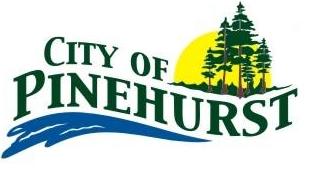 AGENDAREGULAR MEETING OF THE CITY COUNCIL OF THE CITY OF TUESDAY, MARCH 10, 20206:00 P.M.1.	Call meeting to Order		a.	Establish a Quorum		b.	Invocation – Cynthia Adams		c.	Pledges of Allegiance2.	Approval of minutes of last meetings		a.	Regular Session of February 11, 20203.	Review Budgeted Expenditures for January 20204.	Citizen Comments	At this time, members of the audience may comment on any subject.  Please limit your comments to a maximum of three minutes.  The  Open Meetings Act prohibits the Council from discussing items not listed on the agenda.  You may be directed to the appropriate department head for an answer to your question, or your concern may be placed on a future agenda for Council’s consideration.  5.	Department Head Reports		a.	Water/Wastewater Field Supervisor		b.	Public Works Director		c.	Fire Chief		d.	Police Chief		e.	Code Enforcement Officer6.	Public Hearing on condemnation of property located at 3706 Mockingbird Street, owned by Larry Larkin		a.	Open Public Hearing		b.	Comments		c.	Close Public Hearing7.	Discussion and possible action on condemnation of property located at 3706 Mockingbird Street, owned by Larry Larkin, and approval of corresponding Resolution8.	Public Hearing on condemnation of property located at 3428 Heron, owned by Larry Larkin		a.	Open Public Hearing		b.	Comments		c.	Close Public Hearing9.	Discussion and possible action on condemnation of property located at 3428 Heron, owned by Larry Larkin, and approval of corresponding Resolution 10.	Consideration of canceling the May 2, 2020 SPECIAL Election		a.	Certification of Unopposed Candidates by the City Secretaryb.	Approval of an Ordinance declaring unopposed candidates in the May 2, 2020 SPECIAL City Election elected to office and canceling the SPECIAL Election11.	Consideration of approving an Aerial Waiver authorizing Orange County Mosquito Control District to fly low altitudes as required for the application of insecticides for the abatement of mosquitoes within the limits of the City of Pinehurst, Texas12.	Announcements, Comments, and Requests from Council13.	AdjournmentEXECUTIVE SESSION STATEMENT: The City Council reserves the right to adjourn into Executive Session at any time during the course of this meeting to discuss any of the matters listed above, as authorized by the Texas Government Code, Section 551.071 (Consultation with Attorney), 551.072 (Deliberations about Real Property), 551.073 (Deliberations about Gifts and Donations), 551.074 (Personnel Matters), 551.076 (Deliberations about Security Devices) and 551.087 (Economic Development).CERTIFICATION:  I certify that a copy of the March 10, 2020 agenda of items to be considered by the Pinehurst City Council was posted on the City Hall bulletin board on March 6, 2020 before 5:00 p.m./s/ Debbie Cormier		Debbie Cormier, City SecretaryRemoved by:  ____________________________________	Date and Time:  _____________________________This facility is wheelchair accessible and special parking spaces are available.  Please send all requests for accommodations or interpretive services to the City Secretary at least two (2) working days prior to the meeting so that arrangements can be made.  You may contact the City Secretary at (409) 886-3873 or by FAX at (409) 886-7660.